	PRZEPIS NA MAŚLANE CIASTECZKA WIELKANOCNE 	Masło około 225 dkg ( kostka) Cukier puder 170 dkgMąka 300 dkg Jajka  całe 2Cukier waniliowy – 1 opakowani eProszek do pieczenia- ¼ łyżeczki Sól –szczypta.Składniki  wymieszać  na stolnicy. Wyrobić ciasto. Schłodzić ciasto w lodówce.  Wałkować na około 1 cm. grubości ,wyciąć wzorki z motywem wielkanocnym np. w kształcie baranka, pisanki -  piec ciasteczka w temperaturze 180 o C. aż się zarumienią. 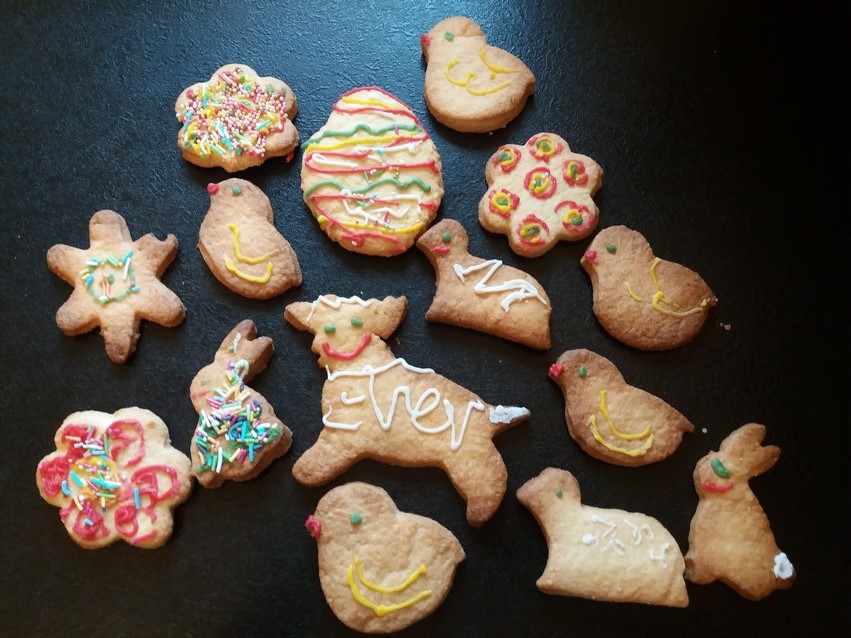 To moje ciasteczka 